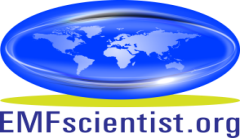 Till: 	Mr. Ban Ki Moon, FN:s Generalsekreterare;Dr. Margaret Chan, Generaldirektör WHO;FN:s medlemsstaterInternationell appellForskare kräver skydd mot hälsorisker vid exponering för icke-joniserande elektromagnetisk strålning.Vi är vetenskapsmän som forskar på biologiska effekter och hälsoeffekter av icke-joniserande elektromagnetiska fält (EMF). Baserat på tillgänglig förhandsgranskad och publicerad vetenskaplig forskning är vi allvarligt oroade över den ökande och utbredda exponeringen för elektromagnetiska fält som alstras av elektriska och trådlösa produkter. Dessa inkluderar, men är inte begränsade till, radiofrekvent strålning (RF-EMF) som avges från till exempel mobiltelefoner, trådlösa telefoner och deras basenheter, WiFi, smarta elmätare, babyvakter samt elektriska apparater och infrastrukturer som används vid distribution av el vilka genererar extremt lågfrekventa elektromagnetiska fält (ELF EMF).Vetenskaplig grund för vår gemensamma oro:Många nya vetenskapliga publikationer har visat att EMF påverkar levande organismer vid nivåer långt under de flesta internationella och nationella riktlinjer. Effekter inkluderar ökad cancerrisk, cellulär stress, ökning av skadliga fria radikaler, genetiska skador, strukturella och funktionella förändringar i det reproduktiva systemet, försämring av inlärning och minne, neurologiska sjukdomar, och negativa effekter på allmänt välbefinnande hos människor. Skador berör inte bara människor, eftersom det finns en växande mängd belägg för skador på både växt- och djurliv.Mot bakgrund av dessa fynd vädjar vi till Förenta Nationerna (FN) och alla medlemsstater i världen, att uppmana Världshälsoorganisationen (WHO) att utöva ett starkt ledarskap för att främja utarbetande av mer skyddande riktlinjer för EMF , uppmuntra till försiktighetsåtgärder, och informera allmänheten om hälsorisker, särskilt om  riskerna för barn och foster. Genom att inte vidta åtgärder, underlåter WHO att fullgöra sin roll som den ledande internationella folkhälsoorganisationenOtillräckliga internationella riktlinjer för icke-joniserande EMFDe olika organisationer som rekommenderar säkerhetsstandarder har misslyckats med att införa tillräckliga riktlinjer för att skydda allmänheten, i synnerhet barnen som är mer känsliga för effekterna av elektromagnetiska fält.Den Internationella kommissionen för skydd mot icke-joniserande strålning (ICNIRP) rekommenderade 1998 "Riktlinjer för begränsning av exponering för tidsvarierande elektriska, magnetiska och elektromagnetiska fält (upp till 300 GHz)". Dessa riktlinjer accepteras av WHO och många länder runt om i världen. WHO uppmanar alla nationer att anta ICNIRP:s riktlinjer för att främja internationell harmonisering av standarder. Under 2009 deklarerade ICNIRP att man står fast vid riktlinjerna från 1998. Man hävdade att det, enligt deras uppfattning, i den vetenskapliga litteraturen som publicerats sedan dess inte framkommit några vetenskapliga belägg för negativa effekter under de grundläggande begränsningarna som föranledde en översyn av de egna riktlinjerna om begränsning av exponering för högfrekventa elektromagnetiska fält.  ICNIRP fortsätter än i dag att göra dessa påståenden, trots växande vetenskapliga belägg för motsatsen. Det är vår uppfattning att ICNIRP:s riktlinjer är otillräckliga för att skydda folkhälsan, eftersom de inte täcker effekter av långvarig och lågintensiv exponering.WHO antog Internationella cancerforskningsinstitutets (IARC) klassificering av extremt lågfrekventa elektromagnetiska fält (ELF EMF) 2002 och radiofrekvent strålning (RF-EMF) 2011. Denna klassificering anger att EMF är möjligen cancerframkallande för människan (Grupp 2B). Trots dessa båda bedömningar av IARC, fortsätter WHO att hävda att det inte finns tillräckliga belägg för att motivera sänkta gränsvärden för tillåten exponering.Eftersom det råder oenighet om vilka villkor som ska ligga till grund för att fastställa gränsvärden avsedda att skydda människor mot negativa hälsoeffekter, rekommenderar vi att FN: s miljöprogram (UNEP) sammankallar och finansierar en oberoende tvärvetenskaplig kommitté för att undersöka för- och nackdelar med alternativ till nuvarande praxis som väsentligt kunde sänka människors exponering för RF-EMF strålning och ELF-EMF fält. Överläggningar inom en sådan kommitté bör bedrivas på ett transparent och opartiskt sätt. Även om det är viktigt att industrin är med och samarbetar i denna process bör industrin inte tillåtas att påverka metoder eller slutsatser. Kommittén bör avge sin analys till FN och WHO som vägledning för försiktighetsåtgärder.Gemensamt begär vi också att:1. barn och gravida kvinnor skyddas;2. riktlinjer och standardiserade regelverk skärps;3. tillverkarna uppmuntras att utveckla säkrare teknik;4. företag som ansvarar för produktion, överföring, distribution och övervakning av elektricitet upprätthåller god kvalitet på el och säkerställer korrekta elledningar för att minimera skadliga jordströmmar5. allmänheten får heltäckande information om de potentiella hälsoriskerna med elektromagnetiska fält samt utbildas om åtgärder för att minska hälsoriskerna;6. vårdpersonal utbildas om de biologiska effekterna av elektromagnetiska fält och om behandling av patienter med elektromagnetisk känslighet;7. regeringar finansierar sådan utbildning och forskning om elektromagnetiska fält och hälsa, som är oberoende av industrin, och ålägger industrin att samarbeta med forskare;8. media avslöjar experternas finansiella relationer med industrin när deras åsikter om hälso- och säkerhetsaspekter med teknik som avger EMF återges; och9. vita-zoner (strålningsfria områden) inrättas.Releasedatum: 11 maj 2015Frågor kan ställas via Elizabeth Kelley, M.A., direktör, EMFScientist.org, e-post: info@EMFScientist.org                                                          Fotnot: Undertecknarna av denna appell har uttryckt sin personliga bedömning och därmed uppgett sin professionella tillhörighet, vilket inte nödvändigtvis innebär att bedömningen är representativ för arbetsgivaren eller den organisation de är knutna till.